＿＿＿＿＿＿＿＿＿＿＿＿＿のり　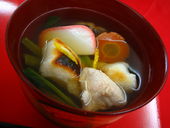 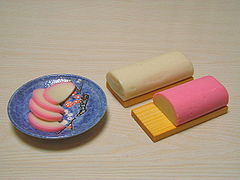 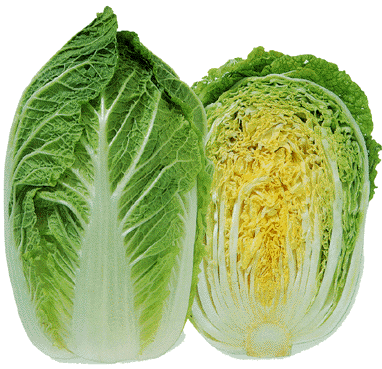 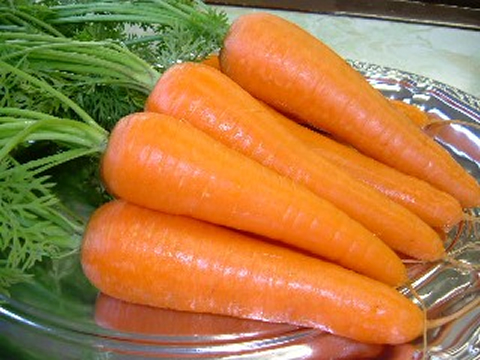 （　　　　　　）（　　　　　　）（　　　　　　　）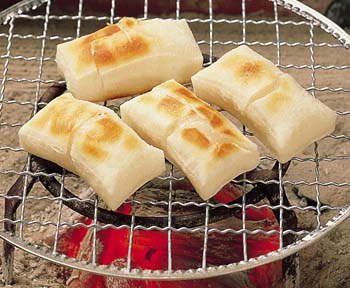 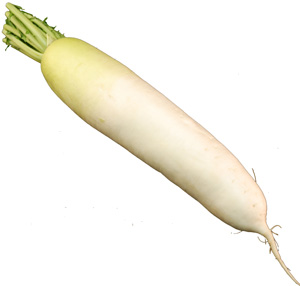 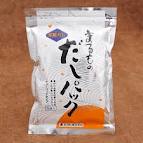 （　　　　　　）（　　　　　　）（　　　　　　）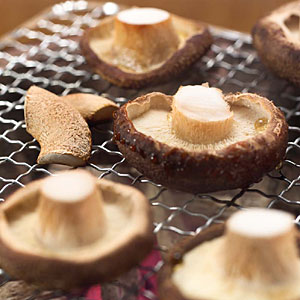 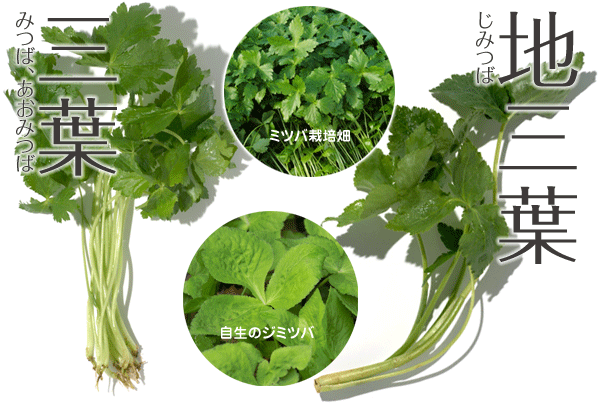 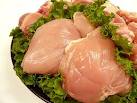 （　　　　　　）（　　　　　　）　（　　　　　　）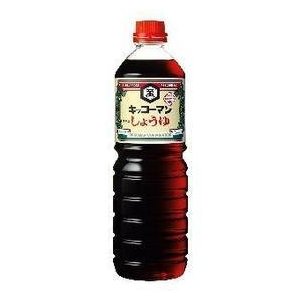 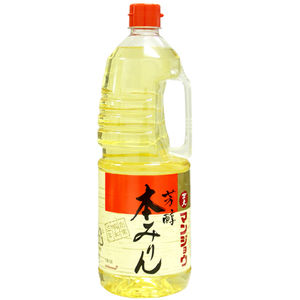 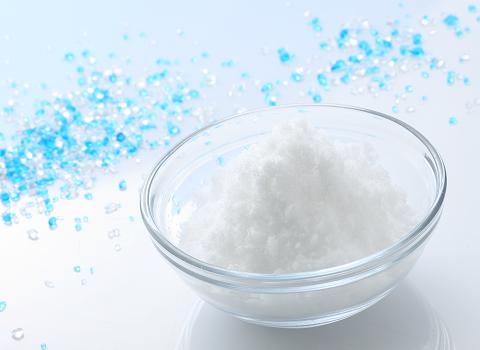 （　　　　　　）（　　　　　　）（　　　　　　）り：１．にをれてかします。（※は、/１００ｍｌ）２．しいたけをさくります。を２ｘ２㎝くらいにります。３．だいこんをり、にんじんをりにします。４．しいたけ、だいこん、にんじん、、をにれます。５．だしをれます。しょうゆとみりんともれます。６．５分くらいます。７．もちをれます。８．もちの、また３くらいます。９．おにおをれます。